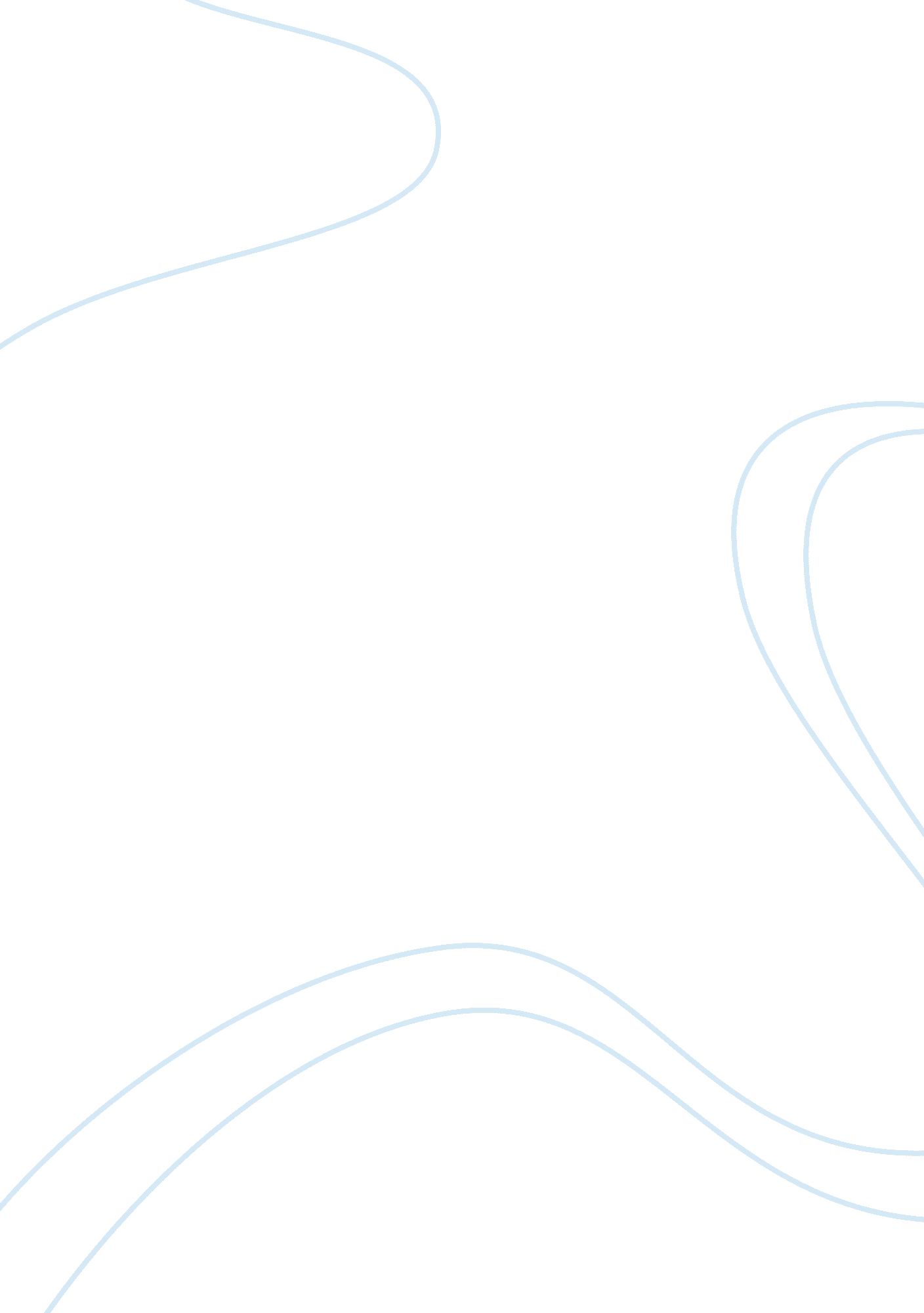 CaesarHistory, Ancient History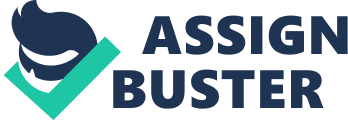 Marcus Brutus’s Nobility in William Shakespeare’s Julius Caesar Whenever we try to determine someone’s faithfulness and loyalty and their overall character, you must take into consideration their characteristics. One might seem pleasant on the outside but in the inside their true intensions might be what we don’t think. An iron fist in a velvet glove is a great idiom to explain one, such as Marcus Brutus in Shakespeare’s Julius Caesar. At the end of Julius Caesar Marc Antony refers to Brutus as “ the noblest Roman of them all. " Is Brutus truly noble? Or is he truly an iron fist in a velvet glove? Marcus Brutus is one of the many ignoble Romans in Julius Caesar. Marcus Brutus does not thoroughly analysis the consequences that would result in the assassination of Julius Caesar. Brutus is ignoble and dishonourable when Brutus kills himself instead of being captured by Octavius and Marc Antony, Brutus does it as a way out to run from the shame. Of all things, this makes Brutus the most ignoble. Finally the last act of ignobility that we will examine is Brutus killing his close friend Julius Caesar. Brutus is ignoble and we know this when Brutus does not think thoroughly and logically about the consequences resulting in Caesar’s death. “ Not that I loved Caesar less but that I loved Rome more. " (III, ii, 22-23). Brutus does not take into consideration the quarrels that might result after Caesar assassination between Caesar’s loyal supporters and those against Caesar. Which results in civil unrest in Rome. 